Исх. №  79  от  05.09.2019 г.Уважаемые коллеги!Приглашаем Вас принять участие Во II Всероссийской научно-исследовательской конференции                                         преподавателей и  обучающихся  профессиональных образовательных организаций Российской Федерации  «Новое поколение студентов, их  Особенности и мотивация                        в период профессионального обучения»Всероссийская очно-заочная научно-исследовательская конференция проводится в рамках плана работы Ассоциации образовательных организаций  «Профессионал». Девиз конференции: «Не согласен – возражай! Возражаешь – предлагай! Предлагаешь – делай! Берись за дело смело!».Конференция организована согласно Положению о ее проведении. Положение размещено на сайте: http://OSORGIN.ru  в разделе «Мероприятия».ВРЕМЯ И МЕСТО ПРОВЕДЕНИЯ: Конференция проводится в период с 25 ноября 2019 года  по 18 февраля  2020 года и включает в себя следующие этапы: с  25 ноября 2019 года по 27 января 2020 года - прием материалов (заявки и работы) конференции;с 27 января по 11 февраля  2020 года – формирование и  выпуск сборника материалов конференции, печать  грамот участников и благодарственных писем для научных руководителей;12 февраля  2020 года очное выступление участников на конференции;с 13 февраля 18 февраля  2020 года рассылка сборников материалов конференции, почетных грамот участников, благодарственных писем для научных руководителей. Целевая аудитория: Участниками конференции могут быть:обучающиеся профессиональных образовательных организаций, организаций высшего образования Российской Федерации под руководством преподавателей - научных руководителей; преподаватели, социальные педагоги, педагоги-психологи профессиональных образовательных организаций, организаций высшего образования Российской Федерации;иные заинтересованные лица. Ответственность за грамотное изложение текста статьи, указание ссылок на  библиографические источники, использованные при подготовке статьи,  соблюдение авторских прав, возлагается на  автора статьи, а для автора - обучающегося - на его научного руководителя.Конференция проводится в очно-заочной форме. К участию в конференции допускаются  только индивидуальные работы, т.е. на одну работу  – один  автор!!!  В рамках конференции  планируется издание сборника тезисов докладов.Каждый участник получит сборник, почетную грамоту и благодарственное письмо для научного руководителя. Требования к оформлению материалов для публикации:  печатный текст объемом до 3 страниц,  шрифт Times New Roman, кегль - 14,  все поля по 2, межстрочный интервал 1,5. Язык: русский. В конце статьи, в случае использования литературных источников, необходимо указать список литературы. Тезисы докладов необходимо отправлять в формате Word (3 или 7 версия).Необходимые документы:  Для участия в конференции необходимо в адрес оргкомитета направить: заявку на участие в конференции (см. приложение 1); текст статьи  (требования к оформлению статьи  подробно приведены в Положении о проведении конференции, представленном в приложении 2). Тезисы докладов принимаются в оргкомитет до 27 января 2020 г.  ПРЕДОСТАВЛЕНИЕ ДОКУМЕНТОВ В ОРГКОМИТЕТ Конференции:                                на электронную почту:  с пометкой «Конференция – «Новое поколение студентов…». При отправке документов фамилия автора должна быть вынесена в название файла, содержащего заявку и  работу (например, Иванова_заявка, Иванова_работа). КОНТАКТНАЯ ИНФОРМАЦИЯ:   тел. 8 (846) 334-34-14 , 8-927-758-48-10. 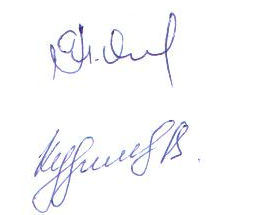 С уважением, Директор АОО «Профессионал»                                                                                Е.В. Кузнецова МЫ РАДЫ СОТРУДНИЧАТЬ С ВАМИ!
Приложение 1 к письму № 79 от 05 сентября 2019 г.Заявка на участие                                                                                                                                             во II Всероссийской научно-исследовательской конференции                                         преподавателей и  студентов профессиональных образовательных организаций Российской Федерации  «Новое поколение студентов, их  Особенности и мотивация                        в период профессионального обучения»Информация для отправки сборника конференции по почте  в рамках заочного участия:Все строки обязательны для заполнения.Отправка (вручение) материалов производится по факту оплаты!ВНИМАНИЕ! Направленная заявка подтверждает участие  и дает согласие на подготовку  документов для  оплаты участия в соответствии с условиями проведения конференции!       Приложение 2 к письму № 79 от 05 сентября 2019 г.Положениео проведении II Всероссийской научно-исследовательской конференции преподавателей и  студентов профессиональных образовательных организаций Российской Федерации  «Новое поколение студентов,                                                      их  Особенности и мотивация в период профессионального обучения»Самара, 20191. Общие положения1.1. II Всероссийская научно-исследовательская конференция                                         преподавателей и  студентов профессиональных образовательных организаций Российской Федерации «Новое поколение студентов, их особенности и мотивация в период профессионального обучения»,  (далее по тексту  – конференция) проводится в рамках плана работы Ассоциации образовательных организаций «Профессионал». Настоящее Положение  определяет порядок участия в конференции, ее организационное и методическое обеспечение.1.2. Цели и задачи  Конференции: формирование позитивного  имиджа современного студента и нового стиля социального поведения;иллюстрирование особенностей  жизненной навигации студентов нового поколения; развитие социальной активности молодежи, самостоятельности и ответственности, коммуникативных умений и навыков;пропаганда образа жизни студентов нового поколения;активизация работы и интеллектуальное развитие студентов посредством исследовательской деятельности;демонстрация опыта работы преподавателей, социальных педагогов, педагогов-психологов в рамках организации учебной и научно-исследовательской деятельностей;популяризация  влияния студентов настоящего и будущего на систему обучения;привлечение общественного внимания к проблемам и особенностям развития современного студентавовлечение студентов, преподавателей, социальных педагогов и педагогов-психологов в поисково-исследовательскую деятельность, приобщение к решению задач, имеющих практическое значение для развития студентов нового поколения.1.3.  Организатором Конференции выступает Ассоциация образовательных организаций  «Профессионал» (далее по тексту  - АОО «Профессионал»).1.4.   Участниками конференции могут быть:обучающиеся профессиональных образовательных организаций, организаций высшего образования Российской Федерации под руководством преподавателей - научных руководителей; преподаватели, социальные педагоги, педагоги-психологи профессиональных образовательных организаций, организаций высшего образования Российской Федерации;иные заинтересованные лица. Ответственность за грамотное изложение текста статьи, указание ссылок на  библиографические источники, использованные при подготовке статьи,  соблюдение авторских прав, возлагается на  автора статьи, а для автора - обучающегося - на его научного руководителя.2. Сроки проведения Конференции           2.1.  Конференция проводится в период с  25 ноября 2019 года  по 18 февраля  2020 года и включает в себя следующие этапы: с  25 ноября 2019 года по 27 января 2020 года - прием материалов (заявки и работы) конференции;с 27 января по 11 февраля  2020 года – формирование и  выпуск сборника материалов конференции, печать  грамот участников и благодарственных писем для научных руководителей;12 февраля  2020 года очное выступление участников на конференции;с 13 февраля 18 февраля  2020 года рассылка сборников материалов конференции, почетных грамот участников, благодарственных писем для научных руководителей. 3 . Порядок проведения Конференции          3.1.    Конференция проводится по  форме очного и заочного участия.3.2. Для участия в конференции необходимо прислать на электронный адрес :заявку на участие в конференции (см. приложение 1 к настоящему приложению); текст статьи  (см.  приложении 2 к настоящему положению).3.3. По итогам Конференции издается сборник работ студентов и преподавателей профессиональных образовательных организаций России. Представленные материалы не возвращаются и не рецензируются. Решения по рассмотренным заявкам не комментируются. Все участники награждаются  почетными грамотами, а научные руководители – благодарственными письмами.3.4. Конференция для очных участников пройдет 12 февраля 2020  года на базе ГБПОУ «Поволжский государственный колледж» по адресу: г. Самара, ул. Луначарского, д. 12. 4. Требования к оформлению работ          4.1. Заявки предоставляются в электронном виде, работы - в электронном виде (обязательно в формате «Word»). Электронный файл должен быть назван по фамилии и имени автора работы (например, «Иванова_заявка», «Иванова_работа»). 4.2.   В работе указывается название (полужирным шрифтом, выравнивание по центру, размер шрифта 14), ниже автор, наименование профессиональной образовательной организации, ф.и.о. и должность научного руководителя (курсивом, выравнивание по правому краю, размер  шрифта 14).4.3. Технические требования к оформлению статьи: шрифт – Times New Roman;кегль – 14;интервал – 1.5;красная строка – 1.25;выравнивание – по ширине;ориентация – книжная;все поля по 2 см;объем не более 3 страниц.4.4. Образец оформления текста статьи:4.5.  Иллюстрации (не более 2) располагаются непосредственно в тексте, в котором они упоминаются при вертикальном положении листа. На них должны быть ссылки в тексте работы. Они должны иметь названия, а также собственную нумерацию (арабскими цифрами) по порядку в пределах всей работы.4.6.  Сборник работ  конференции  будет издаваться непосредственно с оригиналов, присланных авторами, которые несут полную ответственность за содержание и оформление материалов. Редактирование не предусматривается. 4.7.     Работа должна быть структурирована в соответствие с требованиями, указанными в пп. 4.2.- 4.5. настоящего положения.4.8.  Содержание выполненной работы должно быть изложено связно и аргументировано, без  ошибок и опечаток в тексте.4.9. В рамках оценки компетентности автора экспертным советом  будут учитываться следующие критерии: соответствие работы тематике конференции;степень согласованности замысла работы и его реализации;логика изложения; корректность и полнота обоснования авторской позиции и\или мысли.4.10. Экспертный совет формируется из числа наиболее квалифицированных специалистов по направлению конференции. Состав экспертного совета определяет профессиональная образовательная организация, на базе которой организована конференция. 4.11. Работы участников  письменно не рецензируются. Организация Конференции  Участие в конференции носит индивидуальный характер. На одну работу – 1 автор + 1 руководитель (при условии, если автор - студент) и/или 1 автор-преподаватель.Ответственность за грамотное изложение текста статьи, указание ссылок на  библиографические источники, использованные при подготовке статьи,  соблюдение авторских прав, а также за отправку заявки и работы без допущения фактических ошибок возлагается на  автора статьи, а для автора - обучающегося - на его научного руководителя.Организационные мероприятия по подготовке конференции осуществляет оргкомитет, включающий в себя представителей учредителей конференции.Оргкомитет осуществляет подготовительную, организационную и методическую работу, взаимодействует с заинтересованными лицами и организациями; организует подведение итогов конференции.Работа Конференции предусматривает очную и заочную форму участия с публикацией работ в сборнике Конференции.Координаты оргкомитета 8 (846) 334-34-14, сот. 8-927-758-48-10 -  по общим и финансовым вопросам организации и проведения конференции.6. Технология проведения конференции (очный этап) Работа конференции предусматривает публичные выступления участников по результатам собственной исследовательской деятельности.Предоставление работ может быть в стендовом виде или в форме компьютерной презентации (Power Point). Технику для компьютерной презентации обеспечивает принимающая сторона, по предварительным заявкам. На  выступление в день проведения конференции участнику дается 7-10 минут, на выступление при обсуждении до 2 минут. Участникам конференции необходимо иметь при себе напечатанный экземпляр доклада (для выступления).Ответственность за подготовку выступления студента возлагается на научного руководителя.По окончанию конференции  проводится заседание экспертного совета. Замечания, вопросы, претензии по работе конференции принимаются оргкомитетом в день работы.Регламент работы конференции 12 февраля  2020 года: Награждение участников Конференции  Итоги Конференции подводит Оргкомитет в  указанные настоящем Положении сроки. Все участники конференции награждаются  сборниками материалов конференции и  почетными грамотами.  Преподавателям - научным руководителям, подготовившие студентов к Конференции, вручаются  благодарственные письма.В рамках очного участия для участников конференции предусмотрено дополнительное награждение  дипломами  I,II,III степени для победителей  по  критериям качества защиты работы - публичного выступления.  Финансирование конференции Финансирование конференции осуществляется за счет средств участников.Организационный взнос за каждую работу составляет 850 (восемьсот  пятьдесят рублей). Организационный взнос обеспечивает организацию,  подготовку и  публикацию материалов конференции, расходы на приобретение почетных грамот и благодарственных писем для участников; рассылку материалов конференции Почтой России. Документы (реквизиты) на оплату оргвзноса высылаются после получения заявки и работы. Оргвзнос необходимо внести на расчетный счет АОО «Профессионал» до 27 января  2020 года. Оплата может производиться и по наличному расчету при согласовании с организаторами (по желанию участника).Сборник работ  передается участнику Конференции  только после перечисления организационного взноса.                                                        «ПРОФЕССИОНАЛ»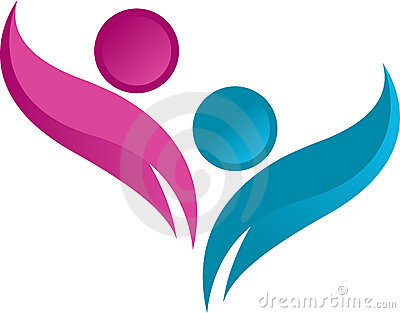       Ассоциация образовательных      организаций Россия, 443068, г. Самара, ул. Луначарского, 12,тел: 8 (846) 334-34-14, сот: 8 (927)758-48-10,e-mail: Osorgin@inbox.ru, сайт: http://osorgin.ruРуководителям профессиональных образовательных организаций Российской ФедерацииФамилия,  имя, отчество студента (полностью) для оформления почетных грамотФ.И.О. руководителя работы (полностью) для оформления благодарственных писемФ.И.О. директора (полностью)Образовательное учреждение (полное и сокращенное название)Почтовый адрес образовательного учреждения с индексом Реквизиты для подготовки договора и счета за участие (если оплата производится самостоятельно участником, указать Ф.И.О. кто будет производить оплату)Телефон контакта с кодом городаили сотовыйСотовый телефон 1Действующий e-mail Форма участия (отметить знаком)Наименование секции Тема тезиса докладаТребуемое техническое сопровождение для очной формы (указать какое)Фамилия И.О. получателя бандеролиПочтовый индексАдрес, по которому высылается сборникКонтактный телефон (сотовый)УТВЕРЖДЕНО Директор АОО «Профессионал»______________________ Е.В. Кузнецова«05» сентября 2019 г.Поколение next: студент эпохи постмодернаМаркова Татьяна, студентка ГБПОУ Самарского социально-педагогического колледжа, 4 курсНаучный руководитель – Иванова Светлана Борисовна, преподаватель общественных дисциплинНынешняя генерация студентов - поколение Next - принесла с собой в аудиторию целый ряд личностных и социальных особенностей, которые подчас ставят в тупик работников образования.9.00  – 10.00регистрация участников конференции  10.00 – 15.00проведение конференции 15.00подведение итогов работы конференции, вручение грамот,              благодарственных писем